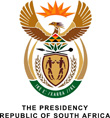 Question for Written Reply3262.	The Leader of the Opposition to ask President of the Republic:With reference to the Presidency’s 2016-17 Annual Report, what was the (a) total cost and (b) detailed breakdown of the costs of the 10 international trips that he undertook from 6 April 2016 to 10 February 2017?		NW3594EREPLY:The Presidency does not incur costs for the President’s international trips. When the President undertakes official international trips, host countries often extend courtesies for the President’s travelling expenses. In the absence of these courtesies, the Department of International Relations and Cooperation is responsible for the cost of the logistical arrangements with the Department of Defence being responsible for air travel. 